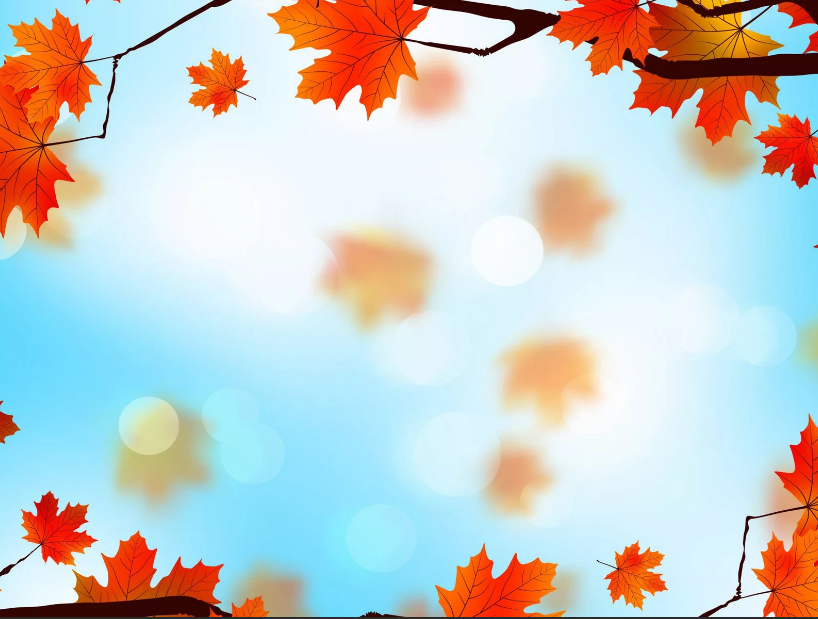 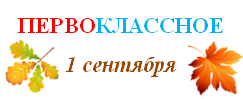 Творческий конкурсПЕРВОКЛАССНОЕ 1 сентября	Ежегодно 1 сентября отмечается праздник «День знаний». Свое название он получил благодаря тому, что является первым днем осени.День знаний – это праздник для всех учеников, учащихся, их родителей, учителей и преподавателей, а также всех тех людей, которые хоть как-то связаны с учебными заведениями.  Больше всего ему радуются те, кто в этот день впервые идет в школу это - первоклассники.Номинации конкурса: ПЕРВОКЛАССНЫЙ букет (принимается одна фотография, на которой изображен букет первоклассника и сам первоклассник)ПЕРВОКЛАССНОЕ фото (принимаются необычные «первоклассные» фотографии, отражающие тематику праздника «Дня знаний». Это могут быть фото первоклассника, школы, класса, и др.)ПЕРВОКЛАССНОЕ поздравление (принимаются аудиозаписи, видео материалы выразительного чтения стихов, прозы, песни, любые творчески поздравления от первоклассника, рассказывающие о 1 сентября и  о традициях праздника.)Порядок проведения Конкурса:Прием работ с 1 сентября по 2 сентября 2020 года включительно.Определение победителей  3 -  4 сентября 2020 года.Публикация результатов , награждение 7 сентября 2020 года  сайтеhttp://чу-детство.рф/news и в группе в социальной сети  https://vk.com/cdt_mix  Фото и видео работ направляйте на электронную почту: cdt-tat@mail.ru С указанием ФИ, школы, класса первоклассника.
Участники конкурса:Первоклассники всех образовательных организаций города Заречный.Участник может проявить себя только в одной номинации.  Критерии оценки к номинациям «первоклассный букет» и «первоклассное фото»:- оригинальность, уникальность художественного замысла- гармоничность;- творческая индивидуальность;- соответствие конкурсной работы теме и названию;- художественность решения композиции.Дополнительные критерии  оценки к номинации «первоклассное поздравление»:-временные рамки (не более 1 минуты) -качество исполнения поздравленияНаграждение участников. Работы участников, набравшие наибольшее количество баллов  в каждой номинации, становятся  призерами, награждаются сертификатами и призами.